[관련사진 1매]외식 전문 기업 (주)썬앳푸드(대표 한종문)가 운영하는 '시추안 하우스'가 매거진 형태의 종이 인쇄물 ‘월간 시추안’을 통해 볼거리 제공에 적극 나서고 있다. 디지털 콘텐츠가 주를 이루는 모바일 시대지만, 가독성이 높고 브랜드 아이덴티티를 한눈에 표현할 수 있는 종이 인쇄물만의 장점에 주목한 것이다.'사천요리'로 불리는 중국 쓰촨(四川) 지방의 요리는 혀가 마비된 듯한 얼얼하게 매운맛이 일품으로 중국 4대 요리 중 하나로 꼽힌다. 하지만 국내에서 정통 사천요리가 주목받기 시작한 지는 얼마 되지 않는다. 사천요리 전문점 '시추안 하우스'는 사천요리에 대한 정보가 부족하다는 점에 착안해 올해 2월부터 격월로 '월간 시추안'을 제작하고 있다.사천요리에 대한 정보와 시추안 하우스의 메뉴 설명을 담은 ‘월간 시추안’은 사천요리에 대한 고객들의 흥미를 유발시키고 있다. 최근 발행한 5호는 중국의 '진마파'라는 할머니에게서 유래한 음식으로 전해지는 마파두부를 소개했다. 1~4호에는 대표적인 사천요리인 마라탕, 마라샹궈, 라즈지 등 대표적인 사천요리에 대한 설명이 실려, 고객들의 메뉴 선택에 큰 도움이 되었다. 자장면, 짬뽕 등 익숙한 중식 메뉴가 아닌, 상대적으로 생소한 사천요리를 쉽게 이해할 수 있어서 좋다는 고객들의 호평이 이어지기도 했다.삼성역, 여의도, 영등포 타임스퀘어 등 시추안 하우스 모든 지점에서 만날 수 있는 '월간 시추안'은 매장 입구에 포스터 형태로 게시되어 있다. 매장에 들어서는 순간 '시추안 하우스'가 사천요리 전문점임을 시각적으로 인지할 수 있다. 각 테이블에도 작은 사이즈로 비치해 고객의 접근성을 높였다.또한, '월간 시추안'을 통해 격월로 달라지는 할인 이벤트도 확인할 수 있다. 시추안 하우스는 오는 10월 말까지 '사천식 마파두부' 20% 할인 이벤트를 진행하고 있다.시추안 하우스 관계자는 "사천요리를 단순히 매운 음식으로만 인지하는 고객들이 많아 중국 4대 요리인 사천요리에 대한 자세한 정보를 제공하고자 '월간 시추안'을 기획했다"며 "시추안 하우스 모든 지점에 비치된 '월간 시추안'을 통해 알고 먹으면 더욱 맛있는 사천요리의 매력에 푹 빠지시길 바란다"고 전했다.# # #[사진] 시추안 하우스 '월간 시추안' 이미지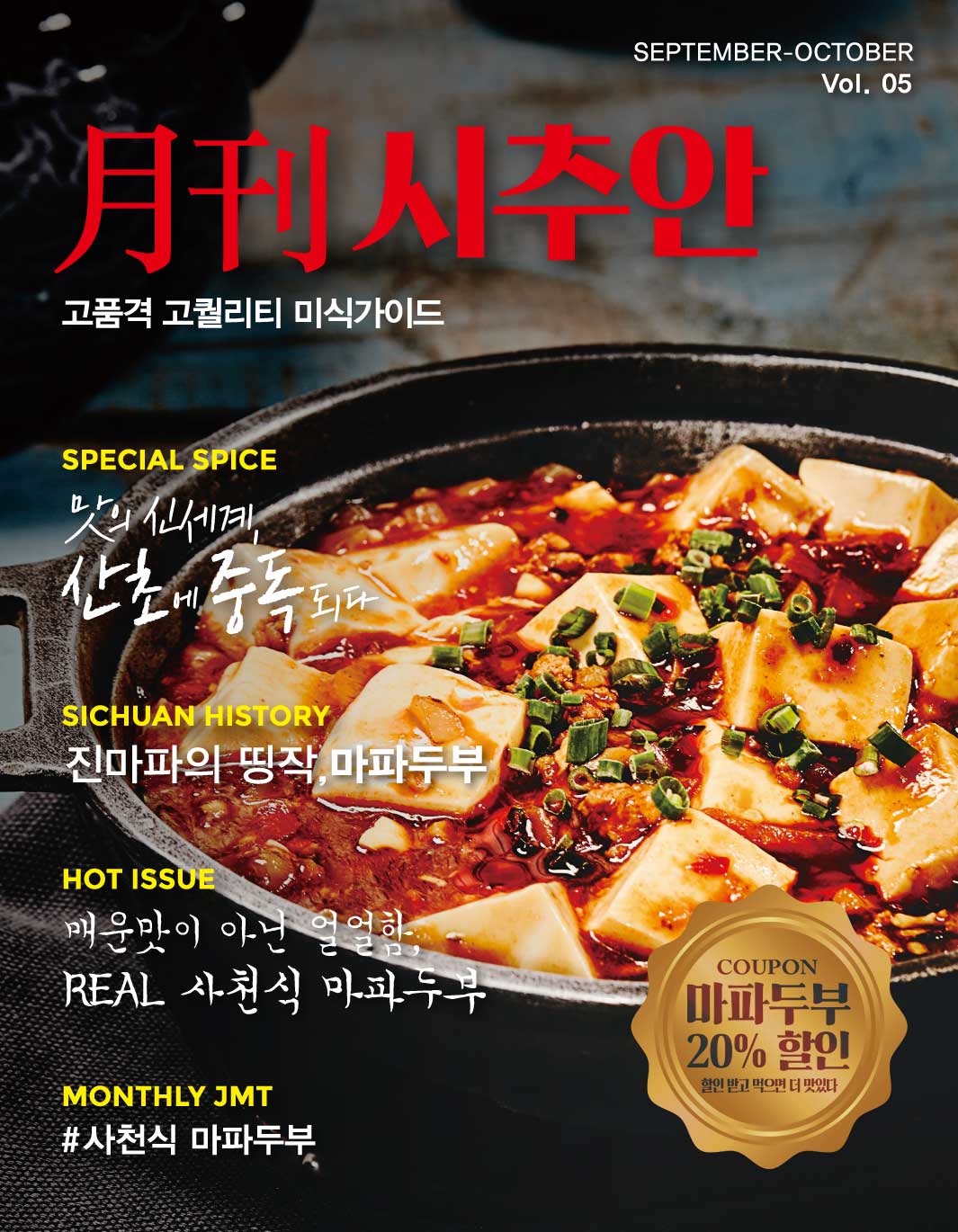 ㈜썬앳푸드 보도자료㈜썬앳푸드 보도자료㈜썬앳푸드 보도자료㈜썬앳푸드 보도자료배포일시2018년 09월 28일(금)보도일시2018년 09월 28일(금)썬앳푸드마케팅팀알고 먹으면 더 맛있는 ‘사천요리’의 매력에 퐁당시추안 하우스, 사천요리 정보 가득한 '월간 시추안' 눈길 - 시추안 하우스, 중국 4대 요리인 사천요리 정보 담은 ‘월간 시추안’ 제작…고객 흥미 유발 기대- 디지털 매체보다 가독성이 높고 브랜드 이미지 표현에 적합한 종이 인쇄물에 주목- 격월로 달라지는 할인 이벤트 게재...오는 10월 말까지 '사천식 마파두부' 20% 할인